		Werkjaar 2023-2024 semester 2 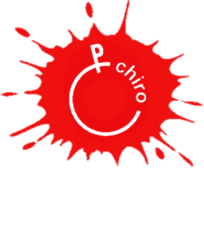 Niet-te-missen-chiroweetjes:Elke chironamiddag om 16 uur is het zover: vieruurtje natuurlijk! Iedereen mag dan zijn eigen koekje en drankje meebrengen. Het lidgeld bedraagt €40. Gelieve dit te storten naar BE53 8538 6707 5453Ribbels Noa Camacho 								0468 28 91 80Elle Goethals									0468 21 91 73Lotte Mus 									0468 21 37 65Louise Campe									0468 02 83 40SpeelclubsLaura Fossaert								0492 17 98 83Camille Van Den Eeckhout						          0470 86 36 41Anouk Brusselle								0479 15 07 05Abi Buyssens 									0493 04 95 36KwiksAmélie De Maesschalck							0468 31 17 53Bente Calcoen								0468 20 99 08Britt Brusselle 								0460 96 68 56Kiara De Prest 								0472 64 93 54Tippers Mayté Van Den Eeckhout 						0499 72 34 78Janne Goethals								0475 24 93 70TiptiensEllis Costers									0489 97 94 46Emma Maes 									0473 57 60 17Aspi’sDina Derudder								0470 90 13 31Luca Muys									0495 69 08 49Volwassen Begeleider (VB)Miet Snauwaert		miet.snauwaert@chirostrita.be 		0474 44 68 44Hoofdleiding Janne Goethals		leiding.chirostrita@gmail.com 		0475 24 93 70Abi Buyssens 			leiding.chirostrita@gmail.com 		0493 04 95 3627 januari KWIS 3 februari Activiteit 14u – 17u @Chiro10 februari Activiteit 14u – 17u @Chiro16-17-18 februari Kidsweekend (meer info volgt) 24 februari Activiteit 14u – 17u @Chiro9 maart Hasta La Past (Kom allemaal smullen van onze overheerlijke pasta!) 23 maart Activiteit 14u – 17u @Chiro30 maart Activiteit 14u – 17u @Chiro6 april Activiteit 14u – 17u @Chiro13 april Vriendinnetjesdag 14u – 17u @Chiro (Neem al je vriendinnetjes mee naar de Chiro!) + Infoavond Kamp (meer info volgt) 21 april Gewestactiviteit (meer info volgt) 28 aprilFamiliedag! 14u – 17u @Chiro (Heel de familie is welkom om mee te spelen!) 4 mei Activiteit 14u – 17u @Chiro 11 mei Gezamenlijke activiteit 14u – 17u (meer info volgt!) 15-21 juli Wij gaan op BIVAK! Jij toch ook?!  